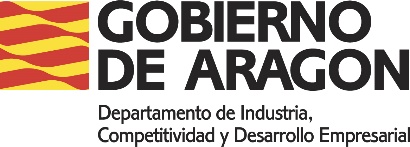 EMPRESA INSTALADORANombre ………………………………………    Dirección ……………………………………….   Población …………….. Nº Registro empresa ………………… expedido en ……………………. INSTALADOR AUTORIZADONombre ………………………………………………………………………………… Instalador autorizado combustibles líquidos nº…..…………….……… expedido en……………… Instalador autorizado productos petrolíferos nº  ....…………….……… expedido en……………… CERTIFICA: 1º ) Haber realizado / modificado / revisado / ampliado ( 1 ) la instalación siguiente:Titular: ……………………………………………….CIF/NIF ………...…………………………..Dirección: Calle ………………………………………………………… nº………. piso ………… Población  ………………………………… Actividad ( 2 ) ……………………………………….Capacidad total de almacenamiento ( lts. ) ……………… Destino ( 3 ) ……………………….…..Producto       Gasóleo A		 Gasóleo B		 Gasóleo C 2º) Que dicha instalación se adapta al RD 1523/1999 por el que se modifica -03, de “ Instalaciones Petrolíferas para uso propio “, y que se han realizado las pruebas en el lugar de emplazamiento con resultado satisfactorio.Fecha			Firma				Sello de la empresa_______________________________________Táchese lo que no proceda.En caso de que se trate de actividad industrial, agrícola o ganadera especificar. Destino: Calefacción y/o ACS, grupo electrógeno, suministro a medios de transporte interno.DISEÑO DE 1.- TANQUES DE ALMACENAMIENTO (Se adjunta certificado de fabricación y pruebas)Capacidad ………………. Nº tanques ………………… Fabricante ………………...Nº Fabricación …………….         Forma:       Cilíndrico            ParalepipedicoMaterial  Chapa de acero       Polietileno HD        Plástico reforzado F.V.    Otros ……….2.- TUBERIAS Y ACCESORIOS2.1 Material   Acero        Cobre        Plástico      OtrosEl material cumple con  correspondiente  Sí2.2 Protección contra la corrosión:Recubrimiento adecuado    Si                     Material resistente a la corrosión  SiProtección catódica    Si                             Otros sistemas …………………………3.- CONEXIONES 3.1 Carga del tanque Diámetro tubería de carga ……… mm Carga mediante conexiones de dos acoplamientos rápidos abiertos( Tanques > 3.000 lts )   SiDispositivo para evitar rebose por llenado excesivo ( Tanques > 3.000 lts. )  Si     Boca de carga desplazada    Sí                     Distancia < 10 mts.  Sí3.2 Ventilación Tubería de ventilación  >  para tanques de capacidad menor de   SiTubería de ventilación  >  para tanques de capacidad mayor de   SiVentilación de tanques correcta  Si     Ventilación del local ( si procede )  correcta   Si3.3 Extracción del gasóleoDiámetro tubería de extracción ………. mm                Válvula de corte a la salida   SíVálvula antirretorno  Si4.- FORMA DE INSTALACION  Enterrado    Superficie4.1 Enterrado  Interior de la edificación                                 Exterior de la edificación Distancia del tanque a límite de propiedad mayor  0,5 mts.  Si Sistema de detección de fugas es:  Cubeto con tubo buzo			        Doble pared con detección de fugas			        Otros ……………………………..4.2 Superficie  Sí    No necesita protección contra impactos.Tanque  . con bandeja de recogida de vertidos capacidad  10% Vol. tanque.  SiTanque > . con cubeto de recogida de vertidos.  SiTanque de doble pared.  Si	4.2.1 Superficie en interior de edificacionesDistancia entre tanque y caldera o llama:En proyección horizontal > 1m   Si          Con tabique separador RF-120  > 0,5 mts.  Si	4.2.2 Superficie en exterior de edificacionesDistancia a limites de propiedad > 0,75 mts.  SiDistancia a otros edificios > 0,75 mts.  Si Distancia a locales de publica concurrencia >1,5 mts.  Si5.- SUMINISTRO DE COMBUSTIBLE A MOTORES TERMICOSExisten equipos de suministro y control  SiForma de suministro     Gravedad                Bomba manual                 Bomba eléctrica Materiales resistentes a hidrocarburos  Si Los elementos del boquerel y llave de corte no producen chispas  SiEl local donde se instalan los equipos se considera de riesgo medio ( según NBE-CPI 96 )  SiEmplazamiento de los equipos:    Interior de la edificación       Exterior de la edificación6- PROTECCION CONTRA INCENDIOSSe instalan extintores de eficacia mínima 89B  Si                          Agente extintor. Polvo.  SiZona de almacenamiento. Extintor colocado.  Si  Distancia menor a 15 mts. ( Interior )     Si					   Distancia menor a 25 mts. ( Exterior )    Si Surtidor ( si existe ). Extintor colocado.  Si    Distancia menor a 25 mts. ( Interior )            SiCROQUIS DE CERTIFICADO DE INSTALACIONES PETROLIFERAS DE USO PROPIO.   Válido para instalaciones de almacenamiento de combustibles líquidos de las clases C o D  para uso propio con capacidad  inferior a 3.000 lts. en interior o 5.000 lts. en exterior de las edificaciones. Nº Exp. C- ( A cumplimentar por  ) A los efectos de lo dispuesto en el art. 13 de  21/1992, de 16 de julio, de Industria, y del art. 33 del RD 1523/1999 por la que se modifica , de “ Instalaciones Petrolíferas para uso propio “ ha sido presentado este certificado en el Servicio Provincial de Economía y Empleo de Huesca, a los efectos de la puesta en servicio de la instalación descrita.Nº EXPEDIENTE C-